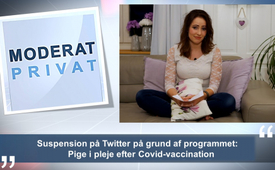 Suspension på Twitter på grund af programmet: Pige i pleje efter Covid-vaccination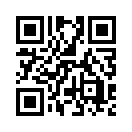 Suspension på Twitter på grund af programmet: Pige i pleje efter Covid-vaccination

Twitter blokerede for nylig en udsendelse fra Kla.TV, hvor en mor fortæller om sin 12-årige datter, som er alvorligt svækket efter Covid-vaccinationen. Hvorfor bliver sådanne vidnesbyrd og advarsler undertrykt, og i stedet bliver de salgsfremmende stemmer for vaccinationen højere og højere? [læs mere]Suspension på Twitter på grund af programmet: Pige i pleje efter Covid-vaccination


Hej! I dag rapporterer jeg ikke fra atelieret i Schaffhausen, men direkte fra min dagligstue.
Hvorfor? På grund af den syv dages suspension, som Twitters Kla.TV-kanal blev udsat for.
Og det skyldes, at jeg den 18/08/2021 rapporterede om en bivirkning ved Covid 19-vaccinen, som en 12-årig pige i USA nu gennemgår. Pigen har siddet i kørestol siden Covid 19-vaccinationen og har en sonde til fodring.

Jeg er sikker på, at du kender det udtryk, som vi har fået indprentet siden Corona-krisen. Ja, solidaritet! Det er trods alt af solidaritet, at vi bærer masken. Hvis vi ønsker at vise solidaritet, skal vi holde den mindste afstand, og vaccinationsspørgsmålet handler i sidste ende også om solidaritet. Men jeg spørger mig selv: Hvem er solidarisk med folket - og det er der en hel del! - der har fået en bivirkning eller en vaccineskade som følge af Covid 19-vaccinationen?
At de sociale medier, som f.eks. Twitter, er alt andet end solidariske, har de tydeligt vist med deres 7-dages blokering. Fordi i stedet for at udsende nyheden om denne piges vaccinationsskader til verden og være ærlig - Hey gutter, I kan også få bivirkninger af Covid-19 vaccinationen! - de holder bare mund, og Kla.TV har forbud mod at udtale sig.
I stedet slår man på reklametrommen for vaccination og spreder vaccinationspropaganda fra morgen til aften, fra tidligt om morgenen til sent om aftenen.
Hvis jeg nu sætter mig i moderens sted, vil jeg egentlig bare gerne dele den nød, jeg vil egentlig bare gerne fortælle, at man bør være forsigtig eller måske tænke sig om to gange, før man vaccinerer et sundt barn, for hendes stemme bliver simpelthen ikke hørt.
Ja, det chokerer mig, virkelig. Fordi det handler om vores børn, det handler om vores sundhed. 
Men Kla.TV vil fortsat give en platform til alle de stemmer, der ikke bliver hørt. For kun de, der hører fordele og ulemper, kan danne sig deres egen mening. Se og spred også budskabet om dette program, det nævnte program og endnu flere programmer på Kla.TV. Tusind tak!fra sak.Kilder:Pressekonference i Milwaukee: 
https://auf1.tv/nachrichten-auf1/12-jaehriges-maedchen-geimpft-jetzt-pflegefall/
https://www.foxnews.com/media/ohio-woman-daughter-covid-vaccine-reaction-wheelchair

Historie Michael Freedy: 
https://www.tz.de/welt/coronavirus-infektion-micheal-freedy-familienvater-usa-tragoedie-verlauf-tod-impfung-90914421.htmlDette kan også interessere dig:#vaccination-da - vaccination - www.kla.tv/vaccination-da

#ModeratePrivate -da - ModeratePrivate - www.kla.tv/ModeratePrivate-da

#Coronavirus-da - Coronavirus - www.kla.tv/Coronavirus-da

#Media-da - www.kla.tv/Media-daKla.TV - De andre nyheder ... gratis - uafhængige - ucensurerede ...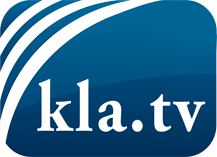 hvad medierne ikke bør tie stille om ...Lidt hørt - af folket, for folket! ...regular News at www.kla.tv/daHold dig opdateret - det er det hele værd!Gratis tilmelding til vores e-mail-nyhedsbrev her: www.kla.tv/abo-enSikkerhedsrådgivning:Desværre bliver modstemmer censureret og undertrykt mere og mere. Så længe vi ikke rapporterer i overensstemmelse med de korporative mediers ideologi og interesser, er vi konstant i fare for, at der vil blive fundet undskyldninger for at lukke eller skade Kla.TV.Så tilmeld dig et internetuafhængigt netværk i dag! Klik her: www.kla.tv/vernetzung&lang=daLicens:    Creative Commons-licens med tilskrivning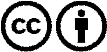 Spredning og gengivelse er tilladt, hvis Kla.TV med kildeangivelse. Intet indhold må præsenteres uden for sammenhæng.
Statsfinansierede institutioner må ikke anvende den uden skriftlig tilladelse fra Kla.TV. Overtrædelse vil blive retsligt forfulgt.